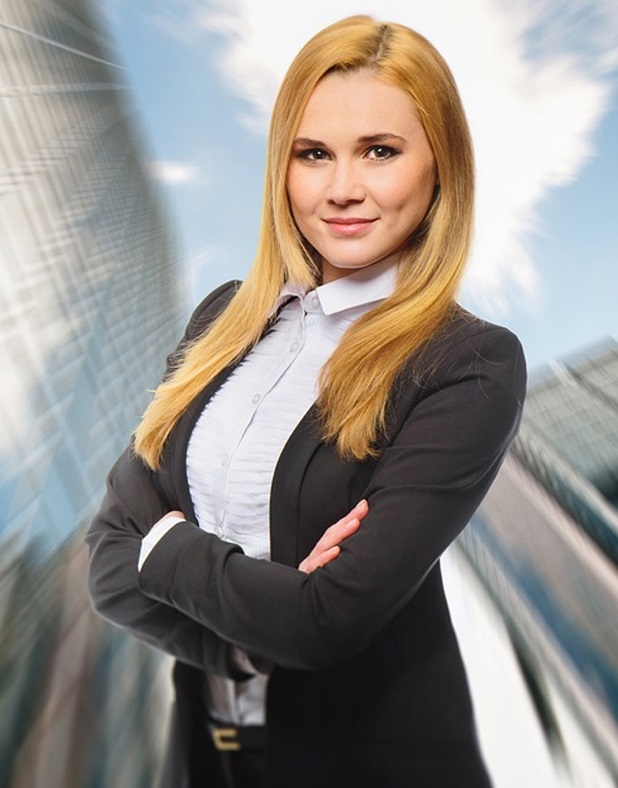 Martina Mustermann Musterstraße 123, 12345 Musterhausen 0123/1234567       mustermann@mail.deBewerbungfür einen Praktikumsplatzals Erzieherin